الصف الثالث الصف الثالث الصف الثالث الصف الثالث الصف الثالث جدول التواصل مع أولياء الأمورجدول التواصل مع أولياء الأمور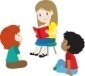 اسم المدرسة  :   مدرسة البطين  May / 2019228  April - الصف: الثالث       الشعبة: A – B - C – D – E - Fمن معلمات الصف الثالثاسم المدرسة  :   مدرسة البطين  May / 2019228  April - الصف: الثالث       الشعبة: A – B - C – D – E - Fمن معلمات الصف الثالثفي النحو والاملاء سيتعلم طفلك كيف *يحول المتعلم جملاً اسمية إلى جملة كان.* يستخدم المتعلم علامات الترقيم.في النحو والاملاء سيتعلم طفلك كيف *يحول المتعلم جملاً اسمية إلى جملة كان.* يستخدم المتعلم علامات الترقيم.في النحو والاملاء سيتعلم طفلك كيف *يحول المتعلم جملاً اسمية إلى جملة كان.* يستخدم المتعلم علامات الترقيم.في التواصل و التعبير الشفهي و الاستماع  *يفسر المتعلم الكلمات مستخدما المعجم المبسط.في التواصل و التعبير الشفهي و الاستماع  *يفسر المتعلم الكلمات مستخدما المعجم المبسط.في التواصل و التعبير الشفهي و الاستماع  *يفسر المتعلم الكلمات مستخدما المعجم المبسط.في الكتابة  سيتعلم طفلك كيف  *يلخص المتعلم أحد النصوص اللغوية.* يراجع المتعلم ما كتبه ( المسودة) .في الكتابة  سيتعلم طفلك كيف  *يلخص المتعلم أحد النصوص اللغوية.* يراجع المتعلم ما كتبه ( المسودة) .في الكتابة  سيتعلم طفلك كيف  *يلخص المتعلم أحد النصوص اللغوية.* يراجع المتعلم ما كتبه ( المسودة) .في القراءة سيتعلم طفلك كيف* يقرأ المتعلم بطلاقة وبنطق سليم.الأحدالاثنينالثلاثاءالأربعاءالخميسالملاحظاتاللغة العربيةالوحدة  الثامنة /     أرض الحكاياتكتابة / ( تلخيص قصة )التنفيذ في الفصلتابع كتابة / ( تلخيص قصة )  الواجب / إعادة كتابة تلخيص قصة بعد التصحيح في كتاب النشاط ص 29الإملاء /علامات الترقيم(، . : ؟ ! ؛ )الواجب في كتاب النشاط ص 23الإملاء /علامات الترقيمفقرة في كتاب النشاط ص 22( كان...لفرحنا )اختبار تقييميفي الدروس التالية:        جملة كان  + علامات الترقيم + والمهارات السابقة (وصل بداية الكلمات بالحروف ، ضع الكلمة في جملة من إنشائك ، المفرد والجمع ، المرادف ، الأضاد)حفظ 6 أبيات من نشيد      ( درب التفاؤل ) والتسميع أثناء الحصص ( طول الأسبوع القادم ).* الاهتمام بحل الواجبات في كتاب النشاط .التربية الاسلامية (A – B – C – D)   تكملة شرح رعاية المحتاجينوحل أنشطة الطالبامتحان 3C+3Dفي الدروس التالية: سورة البلد + التعاون سر النجاح+حديث التراحم+رعاية المحتاجينامتحان 3A+3Bفي الدروس التالية: سورة البلد + التعاون سر النجاح+حديث التراحم+ رعاية المحتاجين التربية الاسلامية (E-F)درس التراحم ، تسميع سورة البلد ( لمن لم يسمع )درس التراحم ، تسميع سورة البلد ( لمن لم يسمع )درس التراحم ، تسميع سورة البلد ( لمن لم يسمع )درس التراحم ، تسميع سورة البلد ( لمن لم يسمع )درس التراحم ، تسميع سورة البلد ( لمن لم يسمع )درس التراحم ، تسميع سورة البلد ( لمن لم يسمع )التربية الوطنيةدرس التكنولوجيا وأهميتها .درس التكنولوجيا وأهميتها .درس التكنولوجيا وأهميتها .درس التكنولوجيا وأهميتها .درس التكنولوجيا وأهميتها .درس التكنولوجيا وأهميتها .التربية الاخلاقيةالوحدة الخامسة : التحلي بالشجاعة والحفاظ على السلامة.الدرس الثاني : ما التنمر ؟الملاحظات : أرجو من كل طالب تجليد الكتاب وكتابة اسمه ، وحل الواجب للدرس السابق وشكراً لتعاونكم .الوحدة الخامسة : التحلي بالشجاعة والحفاظ على السلامة.الدرس الثاني : ما التنمر ؟الملاحظات : أرجو من كل طالب تجليد الكتاب وكتابة اسمه ، وحل الواجب للدرس السابق وشكراً لتعاونكم .الوحدة الخامسة : التحلي بالشجاعة والحفاظ على السلامة.الدرس الثاني : ما التنمر ؟الملاحظات : أرجو من كل طالب تجليد الكتاب وكتابة اسمه ، وحل الواجب للدرس السابق وشكراً لتعاونكم .الوحدة الخامسة : التحلي بالشجاعة والحفاظ على السلامة.الدرس الثاني : ما التنمر ؟الملاحظات : أرجو من كل طالب تجليد الكتاب وكتابة اسمه ، وحل الواجب للدرس السابق وشكراً لتعاونكم .الوحدة الخامسة : التحلي بالشجاعة والحفاظ على السلامة.الدرس الثاني : ما التنمر ؟الملاحظات : أرجو من كل طالب تجليد الكتاب وكتابة اسمه ، وحل الواجب للدرس السابق وشكراً لتعاونكم .الوحدة الخامسة : التحلي بالشجاعة والحفاظ على السلامة.الدرس الثاني : ما التنمر ؟الملاحظات : أرجو من كل طالب تجليد الكتاب وكتابة اسمه ، وحل الواجب للدرس السابق وشكراً لتعاونكم .